ПОСТАНОВЛЕНИЕот « 13  » августа 2019 г.                               № 21                                                    п.МанычскийО порядке сбора и обмена информацией в области защиты населения от чрезвычайных ситуаций и обеспечения пожарной безопасностина территории поселения мирного и военного времени.В соответствии с положениями Федеральных Законов от 21.12.1994 № 68-ФЗ «О защите населения и территорий от чрезвычайных ситуаций природного и техногенного характера», от 12.02.1998 № 28-ФЗ «О гражданской обороне», Постановлением Правительства Российской Федерации от 24.03.1997 № 334 «О порядке сбора и обмена в Российской Федерации информацией в области защиты населения и территорий от чрезвычайных ситуаций природного и техногенного характера», Приказа МЧС России от 14.11.2008№ 687 и в целях совершенствования координации деятельности организационных структур в области обмена информацией по предупреждению и ликвидации чрезвычайных ситуаций и обеспечения пожарной безопасности, обусловленных авариями, катастрофами, стихийными и экологическими бедствиями в мирное и военное время, постановляю:1. Утвердить  Положение о порядке сбора и обмена информацией Манычскогосельского муниципального образования Республики Калмыкия в области защиты населения от чрезвычайных ситуаций мирного и военного времени. Приложение.2. Координирующие функции по сбору и обмену информацией в сфере защиты населения и территорий от чрезвычайных ситуаций в Манычскомсельском муниципальном образовании Республики Калмыкия возложить на  комиссию по чрезвычайным ситуациям и обеспечению пожарной безопасности 3. Контроль над исполнением постановления оставляю за собой.Глава Манычского сельского муниципального образования    Республики Калмыкия (ахлачи)                                                                                   О.И. КузьменкоПриложение № 1к постановлению Главы Манычского сельского муниципального образования Республики Калмыкия от « 13 » августа  2019 г. № 21Положение о порядке сбора и обмена информацией Манычскогосельского муниципального образования Республики Калмыкияв области защиты населения от чрезвычайных ситуаций мирного и военного времени Настоящее Положение определяет основные правила сбора и обмена информацией в области защиты населения и территорий от чрезвычайных ситуаций природного и техногенного характера (далее именуется информация) в мирное и военное время.Органы управления Манычского сельского поселения уполномоченные решать задачи гражданской обороны и чрезвычайных ситуаций, обязаны постоянно осуществлять в установленном порядке сбор, обработку информации в области ГО, предупреждения и ликвидации ЧС, пожарной безопасности, а также осуществлять обмен этой информацией.Порядок сбора и обмена информацией в мирное время.Информация должна содержать сведения о прогнозируемых или возникших чрезвычайных ситуациях природного и техногенного характера, о радиационной, химической обстановке и их последствиях, о химической, медико-биологической, взрывной, пожарной и экологической безопасности на территории Манычского сельского поселения, а также сведения о деятельности предприятий, учреждений и организаций независимо от форм собственности.Сбор и обмен информацией осуществляется КЧС и ОПБ Манычского сельского поселения и объектовыми КЧС и ОПБ, ОУ по делам ГО и ЧС,  другими организациями, учреждениями и предприятиями разных форм собственности по имеющимся организационным структурам наблюдения и контроля за окружающей природной и техногенной средой на своих территориях, в целях принятия мер по предупреждению и ликвидации ЧС природного и техногенного характера, а также своевременного оповещения населения о прогнозируемых и возникших чрезвычайных ситуациях.Информирование населения об угрозе возникновения или при возникновении ЧС осуществляется по автоматическим средствам оповещения, по радиовещанию, телевидению, с помощью подвижных средств, периодической печати. Своевременно и в обязательном порядке по техническим средствам до населения доводится информация об угрозе, факте, масштабе ЧС, правилах поведения и мерах защиты населения, а также о ходе ликвидации последствий ЧС.Собранная информация о ЧС и ее развитии оформляется по соответствующему табелю срочных донесений МЧС России на мирное время.Администрация Манычского сельского поселения через ОУ по делам ГО и ЧС осуществляет сбор, обработку и обмен информацией на территории поселения представляет сведения Главному специалисту по делам  гражданской обороны  и  чрезвычайным ситуациям Яшалтинскогорайонного муниципального образования Республики Калмыкия.При организации взаимодействия по предупреждению и ликвидации ЧС устанавливается следующий порядок сбора и обмена информацией о ЧС: первичное сообщение о ЧС, имеющее место на соседней территории, может поступать от КЧС и ПБ Манычского сельского поселения. Такой порядок сбора и обмена информацией при хорошо налаженном взаимодействии позволяет своевременно принять меры по предупреждению и ликвидации ЧС и своевременно предупредить население об угрозе или возникновении ЧС.При направлении сил и средств от вышестоящих звеньев РСЧС для оказания помощи и ликвидации ЧС Манычского сельского поселения взаимодействие осуществляется в интересах совместного выполнения задач по ликвидации последствий ЧС, для чего устанавливаются сигналы и порядок поддержания связи.Порядок сбора и обмена информацией в военное время.Основными задачами органа управления специально уполномоченного на решение задач в области гражданской обороны по сбору и обмену информации являются:- организация повседневного наблюдения за состоянием окружающей среды, всех видов разведки, сбор и обобщение данных обстановки и доведения их до всех подчиненных органов управления ГО и ЧС, территориальных и объектовых нештатных формирований ГО в части их касающейся;- оповещение населения и его укрытия в имеющихся защитных сооружениях, подвалах и других простейших укрытиях;- доведение информации до организаций по проведению аварийно-спасательных и других неотложных работ (АСДНР) на территории городского округа в случае применения противником оружия массового или обычных средств поражения;- ведение учета сведений о силах и средствах,  привлекаемых к выполнению задач;- обобщение и распространение передового опыта.При организации управления мероприятиями устанавливается:- порядок сбора, обработки и анализа информации;- форма доклада о полученной информации;- ответственные за выполнение данных мероприятий.Оперативная информация представляется в ОУ по делам ГО и ЧС по соответствующей форме табеля срочных донесений МЧС России  на военное время.В зависимости от назначения, информация по ГО и ЧС подразделяется на оперативную информацию и текущую.К оперативной информации относятся:- экстренные уведомления и оповещения о прогнозе и факте ЧС, информация по экстренному управлению силами и средствами, ликвидации последствий чрезвычайных ситуаций и другая экстренная информация, которая передаются незамедлительно вне зависимости от времени суток (формы 1ЧС и 2ЧС Табеля срочных донесений, введенного в действие приказом Министерства Российской Федерации по делам гражданской обороны, чрезвычайным ситуациям и ликвидации стихийных бедствий от 7 июля 1997 года N 382, далее по тексту именуется Табель МЧС РФ);- срочная информация о развитии обстановки при чрезвычайных ситуациях и о ходе работ по их ликвидации, мероприятия по защите населения, графики ликвидации чрезвычайных ситуаций и схемы района чрезвычайных ситуаций, срочная справочная информация о ЧС предоставляется не позднее 1-го часа с момента уведомления о событии (запроса срочной информации), в последующем сообщения о ЧС с периодичностью не более 2 раз в сутки (формы 3 ЧС и 4 ЧС Табеля МЧС РФ) предоставляются по состоянию на 6 и 18 часов местного времени;- периодически фоновая информация о радиационной, химической, биологической и гидрометеорологической обстановке, а также о массовых инфекционных заболеваниях и пищевых отравлениях населения не экстренного (не срочного) содержания - оперативной сводкой к 8-ми часам следующих суток по состоянию на 6 часов;- информация об инфекционной заболеваемости животных острыми и особо опасными заболеваниями;- информация о состоянии природной среды и потенциально опасных объектов;- информация о стихийных гидрометеорологических и других природных явлениях;- информация по управлению силами и средствами наблюдения, контроля и ликвидации чрезвычайных ситуаций;В не формализованном виде информация передается о резком изменении обстановки при угрозе возникновения и ликвидации чрезвычайных ситуаций.К текущей информации относится сведения (обобщенные данные) об авариях происшествиях (в том числе дорожно-транспортных происшествиях), пожарах и чрезвычайных ситуациях, произошедших за сутки, неделю (другой промежуток времени) на соответствующей территории или в сфере деятельности.Обмен информацией между органами управления Манычскогосельского поселения звена РСЧС осуществляется как по вертикальным (сверху вниз, снизу вверх), так и по горизонтальным связям.Снизу вверх передаются сведения:о прогнозе и фактах возникновения чрезвычайных ситуаций;о масштабах чрезвычайных ситуаций, ходе и итогах их ликвидации;о состоянии природной среды и потенциально опасных объектов.Сверху вниз передаются:сигналы оповещения;команды управления силами и средствами наблюдения, контроля и ликвидации чрезвычайных ситуаций;информации по прогнозам и фактам возникновения чрезвычайных ситуаций.По горизонтальным связям передается информация оповещения органов управления соседних городов и районов о прогнозах и фактах чрезвычайных ситуаций, опасных для их территорий, а также информация, необходимая для координации действий с соседними муниципальными образованиями  при угрозе и возникновении чрезвычайных ситуаций.В экстренных случаях (при необходимости передачи срочного сообщения) информация может быть подписана должностным лицом дежурно-диспетчерской службы ОУ по делам ГО и ЧС с последующим подтверждением информации соответствующим должностным лицом, имеющим право подписи.Передача информации о чрезвычайных ситуациях осуществляется:по каналам телефонной связи - экстренных сообщений по паролю "Бедствие";срочной информации - по действующим категориям и паролям, закрепленным за организациями-отправителями информации;информации не срочного характера - на общих основаниях;по каналам телеграфной связи: экстренных сообщений - по категориям внеочередная программа "Шторм".Приложение 1 к ПоложениюСостав информациио чрезвычайных ситуациях, представляемой главой поселения, предприятиями и организациями поселенияПриложение 2 к ПоложениюКритерии чрезвычайных ситуацийПриложение 3 к ПоложениюСроки и формы представления информации о чрезвычайных ситуациях в администрацию поселения, порядок информирования населения о чрезвычайных ситуациях на территориальном и местном уровнях1. Руководители предприятий,  учреждений и организаций, а также лица, специально уполномоченные на решение задач  в области защиты населения и территорий от чрезвычайных ситуаций, о факте возникновения чрезвычайной ситуации обязаны немедленно доложить начальнику ПЧ, в администрацию поселения, а при невозможности - через посыльных.2. В документальном виде информацию о возникновении или угрозе возникновения чрезвычайной ситуации руководители предприятий, организаций и учреждений, а также лица, специально уполномоченные на решение задач  в области защиты населения и территорий от чрезвычайных ситуаций обязаны представить председателю КЧС и ОПБ поселения (района) или в следующие сроки по следующим формам:Форма 1 Ч/С "Об угрозе (прогнозе) возникновения" - немедленно (всеми имеющимися каналами и средствами связи);Форма 2 Ч/С "О факте и основных параметрах ЧС" - немедленно (форма 2 Ч/С + текстовая часть). В последующем информация представляется: в 1-е сутки - каждые 3 часа, во 2-е, 3-и сутки - к 17 часам в администрацию поселения;Форма 3 Ч/С "О масштабах ЧС и ведении АСДНР" - не позднее 2-х часов с момента получения сигнала о возникновении чрезвычайной ситуации. В последующие сутки - к 17 часам ежедневно;Форма 4 Ч/С "О силах и средствах, задействованных для ликвидации ЧС" - не позднее 2-х часов с момента возникновения ЧС.Оповещение населения об угрозе или возникновении чрезвычайной ситуации на территории Манычского сельского поселения осуществляется через телефонную сеть и посыльных.  На местном уровне оповещение населения происходит средствами локальной связи, через телефонную сеть, посыльных и всеми имеющимися средствами связи и оповещения.АДМИНИСТРАЦИЯМАНЫЧСКОГО СЕЛЬСКОГО МУНИЦИПАЛЬНОГО ОБРАЗОВАНИЯРЕСПУБЛИКИ КАЛМЫКИЯ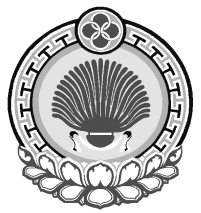 ХАЛЬМГ ТАНhЧИНЯШАЛТИНСК  РАЙОНА МУНИЦИПАЛЬНБYРДЭЦИИНАДМИНИСТРАЦул.Школьная, 2, пос.Манычский, Республика Калмыкия, 359013тел/факс/84745/97253,manicheskoe.smo@mail.ruул.Школьная, 2, пос.Манычский, Республика Калмыкия, 359013тел/факс/84745/97253,manicheskoe.smo@mail.ruул.Школьная, 2, пос.Манычский, Республика Калмыкия, 359013тел/факс/84745/97253,manicheskoe.smo@mail.ru№п/пИсточник информацииПеречень представляемой информации1.Администрация Манычского сельского поселения О прогнозе, фактах, последствиях и ходе ликвидации     промышленных, транспортных   аварий, аварий на объектах    жилищно-коммунального хозяйства и социально-культурного назначения, стихийных и экологическихбедствиях на территории поселения, связанных с большим числом пострадавших, в том числе погибших,или со значительным материальным ущербом, невозможностью справиться с ликвидацией последствий собственными силами случаях загрязнения окружающей среды, значительно  превышающих фоновые значения или (ПДУ).Об эпидемиях, эпизоотиях и эпифитотиях. О ходе и результатах ликвидации последствий чрезвычайных ситуаций2.Предприятия и организациипоселения Об авариях  на предприятиях  и их последствиях,  связанных с   большим числом  пострадавших, в том числе погибших, или    с загрязнением окружающей среды, в том числе аварийным     розливом нефти инефтепродуктов, угрозой выходапоражающих факторов за пределы предприятий.О ходе и   ликвидации последствий аварий.3.Транспортные  предприятия
поселения                       Об  авариях  на  предприятиях  и их последствиях, связанных с большим числом пострадавших,  в  том числе погибших, или сзагрязнением окружающей среды, в том числе аварийным розливом нефти инефтепродуктов, невозможностью ликвидировать  последствия    аварии собственными силами.О  ходе и результатах ликвидации последствий аварии.5.ФельдшерФАПО заболеваниях (поражениях) людей, их тяжести,  возникших  в результате чрезвычайных ситуаций. О фактах массового переоблучения людей. О проводимых профилактических мероприятиях и оборганизации медицинской помощи.7.Участковый Манычского сельского поселенияО пожарах с большим числом пострадавших, в том числе погибших, значительным материальном ущербом. Об авариях на автомобильном транспорте, связанных с большим числом  пострадавших, в  том числепогибших, значительным материальным ущербом, перевозкой опасных грузов.№п/пНаименование чрезвычайных ситуацийКритерии чрезвычайных ситуаций1. ЧС техногенного характера1. ЧС техногенного характера1. ЧС техногенного характера1.1.Транспортные аварии на автодорогах, на магистральных нефте-и газопроводах- число пострадавших 5 и более;- число погибших 2 человека и более;- прямой материальный ущерб 100 млн. рублей и более;- неспособность справиться с последствиями своими силами.1.2.Пожары, взрывы с последующим горением, внезапные выбросы огня и газа:- на промышленных объектах;- на транспорте- число пострадавших 5 и более;- число погибших 2 человека и более;- прямой материальный ущерб 100 млн. рублей и более;- загрязнение окружающей чреды, превышающее ПДК в 50 и более раз;- неспособность справиться с последствиями своими силами.1.3.Аварии с выбросом АХОВ и других экологически вредных веществ:- на транспорте;- утрата АХОВ.- число пострадавших 1 и более;- число погибших 1 человека и более;- прямой материальный ущерб 100 млн. рублей и более;-выход поражающих факторов за санитарно-защитную зону с превышением ПДК(ПДУ) в 50 и более раз, угроза поражения населения;- поражение населения, появление постороннего запаха воды более 4 баллов, снижение содержания растворимого кислорода, а также поступление токсичных веществ, повлекших за собой гибель рыбы и других водных организмов.1.4.Аварии на системах жизнеобеспечения населения:- на электрических системах;- на коммунальных системах жизнеобеспечения;- на очистных сооружениях.- число пострадавших 5 и более;- число погибших 2 человека и более;- прямой материальный ущерб 100 млн. рублей и более;- влияние на функционирование других отраслей экономики;- увеличение объема сточных вод или концентрации загрязняющих веществ в 10 раз и более.1.5.Внезапное обрушение сооружений- число пострадавших 5 и более;- число погибших 2 человека и более;- прямой материальный ущерб 100 млн. рублей и более;- влияние на функционирование других отраслей экономики.№п/пНаименование чрезвычайных ситуацийКритерии чрезвычайных ситуаций2. ЧС природного характера2. ЧС природного характера2. ЧС природного характера2.1.Гидрометеорологические опасные явления:- сильный ветер (в т.ч. смерчи, шквалы);- сильный дождь (ливень);- крупный град;- сильный снегопад;- сильная метель (заносы);- сильные морозы;- сильный гололед;- заморозки;- засуха.- число пострадавших 4 и более;- число погибших 2 человека и более;- прямой материальный ущерб 100 млн. рублей и более;- скорость ветра при порывах 25-30 м/с и более;- интенсивность 80 мм/ 12 час. Или суммарно  и более в течение 2 суток;- размер града более ;-  и более в течение 12 часов;- ветер 20 м/с и более в течение суток;- температура наружного воздуха ниже – 30 С;- диаметр отложений на проводах  и более;-  понижение температуры воздуха ниже  град. С  в экстремально поздние сроки (весна – Нач. лета) и в экстремально ранние сроки (лето – Нач. осени), в период активных вегетаций сельскохозяйственных культур;- сочетание высоких температур воздуха, дефицита осадков, низкой влажности воздуха, малых влагозапасов в почве, приведших к гибели урожая посевных культур.2.2.Природные пожары:- лесные;- торфяные.- число пострадавших 5 и более;- число погибших 2 человека и более;- крупные неконтролируемые пожары на площади  и более, прямой материальный ущерб 100 млн. рублей и более;- - число пострадавших 5 и более;- число погибших 2 человека и более;- крупные неконтролируемые пожары на площади  и более, прямой материальный ущерб 100 млн. рублей и более;2.3.Особо опасные инфекционные болезни и поражения токсичными химическими веществами:- особо опасные инфекции;- эпидемии;- эпизоотия;- эпифитотия;- поражения токсичными химическими веществами.- при появлении единичных случаев заболевания людей чумой, холерой или натуральной оспой;- при групповом инфекционном заболевании людей – 50 человек и более;- групповое заболевание людей – 20 чел. И более;- при заболеваниях 15 чел. и более лихорадочным состоянием неустановленной этиологии;- уровень смертности или заболеваемости превышает среднестатистический в 3 раза и более;- факты массовых заболеваний или гибели животных;- массовая гибель растений;- число пострадавших 10 чел. и более;- число погибших 2 чел. и более.